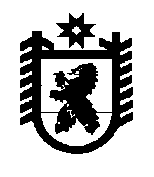 Российская ФедерацияРеспублика КарелияАДМИНИСТРАЦИЯБеломорского муниципального округаПОСТАНОВЛЕНИЕот 15 января 2024 г. № 20г. БеломорскОб утверждении перечня многоквартирных домов на территории Беломорского муниципального округа, фонд капитального ремонта которых формируется                               на счете регионального оператора	В связи с преобразованием путем объединения все входящих в состав муниципального образования «Беломорский муниципальный район» поселений в Беломорский муниципальный округ в соответствии с Законом Республики Карелия от                28 апреля 2023 года № 2838-ЗРК, учитывая постановление администрации муниципального образования «Беломорский муниципальный район» от 08 мая 2015 года № 651 «О формировании фонда капитального ремонта на счете регионального оператора в отношении многоквартирных домов, собственники помещений в которых в установленный срок не выбрали способ формирования фонда капитального ремонта», постановление администрации муниципального образования «Сумпосадское сельское поселение» от 30 апреля 2015 года № 29 «О формировании фонда капитального ремонта на счете регионального оператора в отношении многоквартирных домов, собственники помещений в которых в установленный срок не выбрали способ формирования фонда капитального ремонта или выбранный ими способ не был реализован», постановление администрации муниципального образования «Сосновецкое сельское поселение» от                  05 мая 2015 года № 20 «О формировании фонда капитального ремонта на счете регионального оператора в отношении многоквартирных домов, собственники помещений в которых в установленный срок не выбрали способ формирования фонда капитального ремонта», постановление администрации муниципального образования «Летнереченское сельское поселение» от 20 апреля 2015 года № 13 «О формировании фонда капитального ремонта на счете регионального оператора в отношении многоквартирных домов, собственники помещений в которых в установленный срок не выбрали способ формирования фонда капитального ремонта или выбранный ими способ не был реализован» и внесенные в них изменения, администрация Беломорского муниципального округа постановляет:Утвердить следующий перечень многоквартирных домов на территории Беломорского муниципального округа, фонд капитального ремонта которых формируется на счете регионального оператора:Беломорский район, г. Беломорск, пер. Вокзальный, д.11;Беломорский район, г. Беломорск, ул. Банковская, д.51;Беломорский район, г. Беломорск, ул. Банковская, д.51А;Беломорский район, г. Беломорск, ул. Банковская, д.53;Беломорский район, г. Беломорск, ул. Банковская, д.55;Беломорский район, г. Беломорск, ул. Банковская, д.57;Беломорский район, г. Беломорск, ул. Банковская, д.59;Беломорский район, г. Беломорск, ул. Водников, д.28А;Беломорский район, г. Беломорск, ул. Водников, д.31А;Беломорский район, г. Беломорск, ул. Водников, д.37А;Беломорский район, г. Беломорск, ул. Водников, д.39А;Беломорский район, г. Беломорск, ул. Возрождения, д.1;Беломорский район, г. Беломорск, ул. Воронина, д.1;Беломорский район, г. Беломорск, ул. Воронина, д.2;Беломорский район, г. Беломорск, ул. Воронина, д.3;Беломорский район, г. Беломорск, ул. Воронина, д.4;Беломорский район, г. Беломорск, ул. Воронина, д.5;Беломорский район, г. Беломорск, ул. Воронина, д.7;Беломорский район, г. Беломорск, ул. Воронина, д.8;Беломорский район, г. Беломорск, ул. Воронина, д.8А;Беломорский район, г. Беломорск, ул. Воронина, д.18;Беломорский район, г. Беломорск, ул. Воронина, д.20;Беломорский район, г. Беломорск, ул. Железнодорожная, д.69А;Беломорский район, г. Беломорск, ул. Железнодорожная, д.71;Беломорский район, г. Беломорск, ул. Железнодорожная, д.77;Беломорский район, г. Беломорск, ул. Железнодорожная, д.79;Беломорский район, г. Беломорск, ул. Железнодорожная, д.81;Беломорский район, г. Беломорск, ул. Железнодорожная, д.85;Беломорский район, г. Беломорск, ул. Карельская, д.3;Беломорский район, г. Беломорск, ул. Красина, д.1;Беломорский район, г. Беломорск, ул. Красина, д.4;  Беломорский район, г. Беломорск, ул. Мерецкова, д.1;Беломорский район, г. Беломорск, ул. Мерецкова, д.5;Беломорский район, г. Беломорск, ул. Мерецкова, д.7;Беломорский район, г. Беломорск, ул. Мерецкова, д.9;Беломорский район, г. Беломорск, ул. Мерецкова, д.11;Беломорский район, г. Беломорск, ул. Мерецкова, д.13;Беломорский район, г. Беломорск, ул. Мерецкова, д.15;Беломорский район, г. Беломорск, ул. Мерецкова, д.17;Беломорский район, г. Беломорск, ул. Мерецкова, д.17А;Беломорский район, г. Беломорск, ул. Октябрьская, д.3;Беломорский район, г. Беломорск, ул. Октябрьская, д.4;Беломорский район, г. Беломорск, ул. Октябрьская, д.5;Беломорский район, г. Беломорск, ул. Октябрьская, д.7А;Беломорский район, г. Беломорск, ул. Октябрьская, д.53;Беломорский район, г. Беломорск, ул. Первомайская, д.4;Беломорский район, г. Беломорск, ул. Первомайская, д.6;Беломорский район, г. Беломорск, ул. Первомайская, д.8А;Беломорский район, г. Беломорск, ул. Первомайская, д.10;Беломорский район, г. Беломорск, ул. Портовое шоссе, д.1;Беломорский район, г. Беломорск, ул. Портовое шоссе, д.1А;Беломорский район, г. Беломорск, ул. Портовое шоссе, д.1Б;Беломорский район, г. Беломорск, ул. Портовое шоссе, д.3;Беломорский район, г. Беломорск, ул. Портовое шоссе, д.3А;Беломорский район, г. Беломорск, ул. Портовое шоссе, д.6;Беломорский район, г. Беломорск, ул. Портовое шоссе, д.7;Беломорский район, г. Беломорск, ул. Портовое шоссе, д.8;Беломорский район, г. Беломорск, ул. Портовое шоссе, д.10;Беломорский район, г. Беломорск, ул. Портовое шоссе, д.12;Беломорский район, г. Беломорск, ул. Портовое шоссе, д.17;Беломорский район, г. Беломорск, ул. Портовое шоссе, д.18А;Беломорский район, г. Беломорск, ул. Портовое шоссе, д.19;Беломорский район, г. Беломорск, ул. Портовое шоссе, д.20;Беломорский район, г. Беломорск, ул. Портовое шоссе, д.21;Беломорский район, г. Беломорск, ул. Портовое шоссе, д.24;Беломорский район, г. Беломорск, ул. Портовое шоссе, д.26;Беломорский район, г. Беломорск, ул. Портовое шоссе, д.36;Беломорский район, г. Беломорск, ул. Портовое шоссе, д.36А;Беломорский район, г. Беломорск, ул. Портовое шоссе, д.40;Беломорский район, г. Беломорск, ул. Портовое шоссе, д.42;Беломорский район, г. Беломорск, ул. Рабочая, д.2;Беломорский район, г. Беломорск, ул. Рабочая, д.5;Беломорский район, г. Беломорск, ул. Щуркина, д.2;Беломорский район, г. Беломорск, ул. Щуркина, д.4;Беломорский район, п. Золотец, ул. Совхозная, д.2;Беломорский район, п. Золотец, ул. Совхозная, д.4;Беломорский район, п. Золотец, ул. Совхозная, д.6А;Беломорский район, п. Золотец, ул. Совхозная, д.8А;Беломорский район, п. Золотец, ул. Центральная, д.2;Беломорский район, п. Золотец, ул. Центральная, д.5;Беломорский район, п. Золотец, ул. Центральная, д.7;Беломорский район, п. Золотец, ул. Центральная, д.21;Беломорский район, п. Золотец, ул. Центральная, д.22;Беломорский район, п. Золотец, ул. Центральная, д.23;Беломорский район, п. Золотец, ул. Энергетиков, д.1;Беломорский район, п. Золотец, ул. Энергетиков, д.2;Беломорский район, ст. Сумпосад, ул. Железнодорожная, д.1;Беломорский район, ст. Сумпосад, ул. Железнодорожная, д.74;Беломорский район, ст. Сумпосад, ул. Железнодорожная, д.77;Беломорский район, ст. Сумпосад, ул. Железнодорожная, д.78;Беломорский район, с. Сумский Посад, ул. Школьная, д.1;Беломорский район, с. Сумский Посад, ул. Школьная, д.2;Беломорский район, п. Сосновец, ул. Кирова, д.20;Беломорский район, п. Сосновец, ул. Ленина, д.2;Беломорский район, п. Сосновец, ул. Ленина, д.13;Беломорский район, п. Сосновец, ул. Матросова, д.1;Беломорский район, п. Сосновец, ул. Матросова, д.2;Беломорский район, п. Сосновец, ул. Матросова, д.3;Беломорский район, п. Сосновец, ул. Матросова, д.5;Беломорский район, п. Сосновец, ул. Антикайнена, д.12;Беломорский район, п. Пушной, ул. Дорожная, д.3;Беломорский район, п. Пушной, ул. Дорожная, д.5;Беломорский район, п. Пушной, ул. Дорожная, д.7;Беломорский район, п. Пушной, ул. Калинина, д.1;Беломорский район, п. Пушной, ул. Лехтинская, д.3;Беломорский район, п. Пушной, ул. Лехтинская, д.7;Беломорский район, п. Пушной, ул. Лехтинская, д.9;Беломорский район, п. Летнереченский, ул. Заречная, д.21А;Беломорский район, п. Летнереченский, ул. Набережная, д.4;Беломорский район, п. Летнереченский, ул. Набережная, д.5;Беломорский район, п. Летнереченский, ул. Набережная, д.6;Беломорский район, п. Летнереченский, ул. Набережная, д.8;Беломорский район, п. Летнереченский, ул. Набережная, д.12;Беломорский район, п. Летнереченский, ул. Набережная, д.15;Беломорский район, п. Летнереченский, ул. Набережная, д.18.Опубликовать настоящее постановление в газете «Беломорская трибуна».И.о. главы Беломорского муниципального округа                                              Е.Г. Котинова